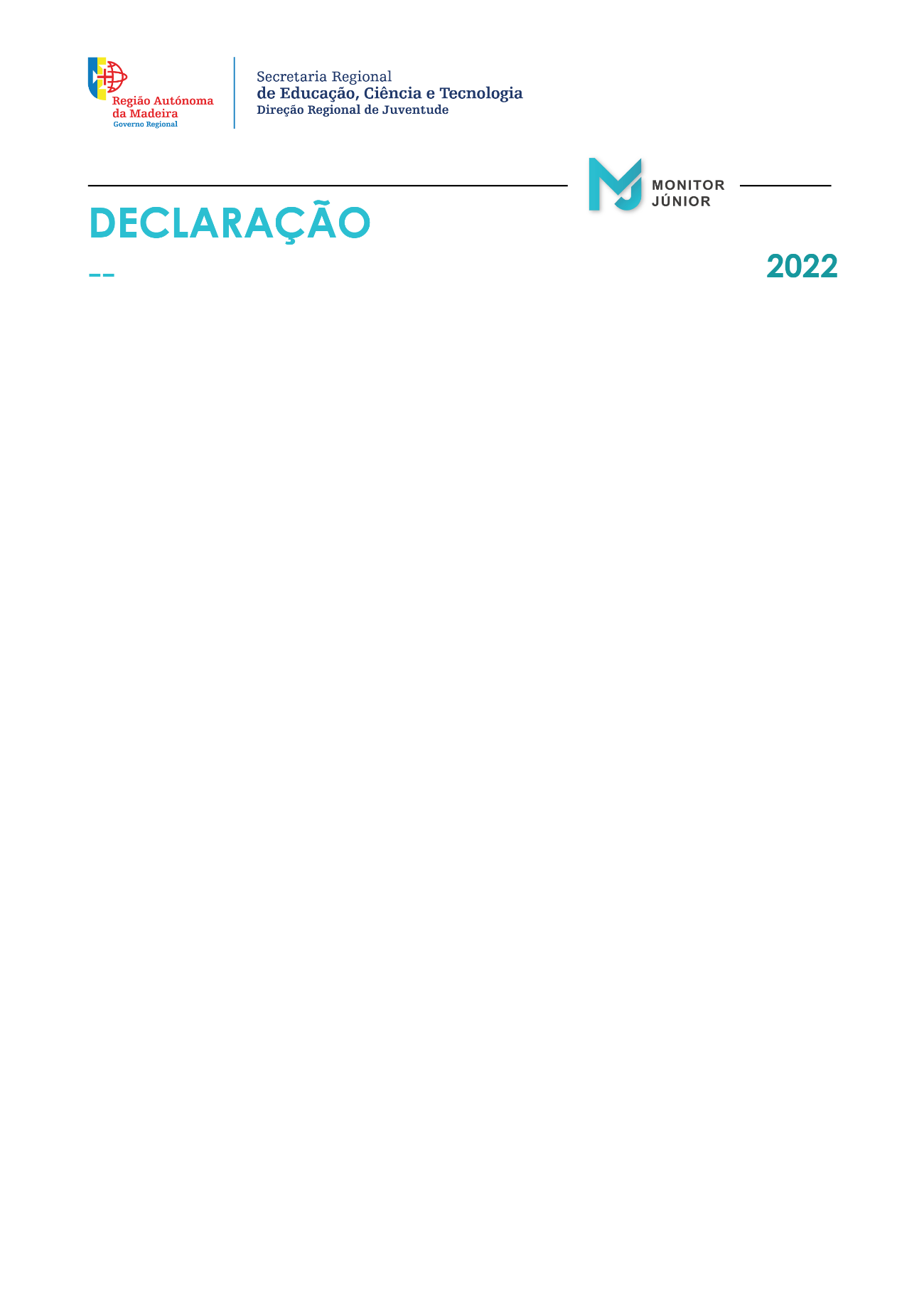 , na qualidade de representante(s) legal(is) da  , com o NIPC , registada enquanto entidade organizadora de Campos de Férias com o n.º   , declara(m) sob compromisso de honra e para efeitos de candidatura ao programa Monitor Júnior, não ter sido alvo de aplicação de coimas ou de sanções acessórias pela Autoridade Regional das Atividades Económicas, nos termos do n.º 2 e n.º 3 do artigo 24.º e do artigo 26.º do Decreto Legislativo Regional n.º 6/2019/M, de 5 de agosto, na sequência de fiscalizações aos campos de férias nos últimos 2 anos, contados a partir da data de aplicação das mesmas.Por ser verdade e ter sido pedida nos termos da alínea b) do n.º 2 do artigo 4.º da Portaria n.º 679/2020, de 26 de outubro, passo a presente declaração que vai por mim(nós) assinada e autenticada, com o carimbo a óleo em uso nesta entidade., O(S) DECLARANTE(S)(assinatura e carimbo)